ЗАКОНОДАТЕЛЬНОЕ СОБРАНИЕ ОМСКОЙ ОБЛАСТИПОСТАНОВЛЕНИЕот 26 сентября 2002 г. N 184О КОМИССИИ ОМСКОЙ ОБЛАСТИ ПО ВОССТАНОВЛЕНИЮ ПРАВРЕАБИЛИТИРОВАННЫХ ЖЕРТВ ПОЛИТИЧЕСКИХ РЕПРЕССИЙВ соответствии с Законом Российской Федерации "О реабилитации жертв политических репрессий", Положением о комиссиях по восстановлению прав реабилитированных жертв политических репрессий, утвержденным Постановлением Президиума Верховного Совета Российской Федерации от 30 марта 1992 года N 2610-1 "Об утверждении Положения о комиссиях по восстановлению прав реабилитированных жертв политических репрессий", Законодательное Собрание Омской области постановляет:1. Утвердить Положение о комиссии Омской области по восстановлению прав реабилитированных жертв политических репрессий (приложение N 1), состав комиссии Омской области по восстановлению прав реабилитированных жертв политических репрессий (приложение N 2).(п. 1 в ред. Постановления Законодательного Собрания Омской области от 28.03.2013 N 103)2. Опубликовать настоящее Постановление в Ведомостях Законодательного Собрания Омской области, Сборнике нормативных актов Омской области, газете "Омский вестник".3. Настоящее Постановление вступает в силу со дня его официального опубликования.ПредседательЗаконодательного СобранияВ.А.ВарнавскийПриложение N 1к ПостановлениюЗаконодательного СобранияОмской областиот 26 сентября 2002 г. N 184ПОЛОЖЕНИЕо комиссии Омской области по восстановлению правреабилитированных жертв политических репрессий1. ОБЩИЕ ПОЛОЖЕНИЯ1.1. Комиссия Омской области по восстановлению прав реабилитированных жертв политических репрессий (далее - комиссия) образуется во исполнение Закона Российской Федерации "О реабилитации жертв политических репрессий", Закона РСФСР "О реабилитации репрессированных народов", Постановления Президиума Верховного Совета Российской Федерации "Об утверждении Положения о комиссиях по восстановлению прав реабилитированных жертв политических репрессий", иных нормативных правовых актов о политических репрессиях (далее - законодательство о политических репрессиях) для оказания содействия органам государственной власти Омской области, органам местного самоуправления Омской области, организациям и объединениям граждан в решении вопросов восстановления прав реабилитированных жертв политических репрессий.(в ред. Постановления Законодательного Собрания Омской области от 28.03.2013 N 103)1.2. В состав комиссии входят представители Законодательного Собрания Омской области, органов исполнительной власти Омской области, в том числе финансового органа, органа в сфере социальной защиты населения Омской области, организаций, а также общественных объединений граждан, пострадавших в результате политических репрессий, по решению их руководителей. В работе комиссии могут участвовать представители органов федеральной службы безопасности, органов внутренних дел, органов прокуратуры. Состав комиссии утверждается Законодательным Собранием Омской области.(в ред. Постановления Законодательного Собрания Омской области от 28.03.2013 N 103)В заседаниях комиссии могут принимать участие по приглашению председателя комиссии представители заинтересованных общественных организаций и объединений граждан.1.3. Организационное и материально-техническое обеспечение деятельности комиссии осуществляет уполномоченный орган исполнительной власти Омской области.(в ред. Постановления Законодательного Собрания Омской области от 27.09.2007 N 290)2. ПОЛНОМОЧИЯ КОМИССИИ2.1. Комиссия наделяется полномочиями самостоятельно решать в соответствии с федеральным и областным законодательством вопросы восстановления прав реабилитированных жертв политических репрессии (далее - реабилитированные).2.2. Комиссия:- осуществляет контроль за деятельностью соответствующих органов исполнительной власти Омской области в сфере реализации ими законодательства о политических репрессиях;- на основании данных, полученных от правоохранительных органов и архивных учреждений, организует совместно с общественными объединениями граждан, пострадавших от репрессий, персональный учет реабилитированных, ведение Книги Памяти и списков реабилитированных, публикацию соответствующих сообщений в средствах массовой информации;- координирует работу органов исполнительной власти Омской области, общественных объединений граждан по реализации законодательства о политических репрессиях, дает им необходимые рекомендации;- анализирует работу органов государственной власти Омской области;- органов местного самоуправления Омской области, общественных объединений граждан по реализации законодательства о политических репрессиях, оказывает им необходимое содействие, вносит предложения об устранении недостатков в указанной работе и об улучшении материально-бытовых условий реабилитированных;- рассматривает заявления реабилитированных о предоставлении льгот, восстановлении трудовых, жилищных, пенсионных, имущественных и других прав, утраченных ими в связи с политическими репрессиями;- рассматривает жалобы реабилитированных на действия (бездействие) органов государственной власти, органов местного самоуправления, организаций, а также общественных объединений граждан, нарушающие их права, определенные законодательством о политических репрессиях;- на основании заявлений реабилитированных или их наследников, а также представленных документов и материалов выносит заключения о возврате незаконно конфискованного, изъятого или вышедшего иным путем из владения в связи с политическими репрессиями имущества, возмещении его стоимости или выплате денежной компенсации;(в ред. Постановления Законодательного Собрания Омской области от 27.09.2007 N 290)- на основе данных финансового органа исполнительной власти Омской области ведет учет выплат денежных компенсаций и возмещения материального ущерба реабилитированным;(в ред. Постановления Законодательного Собрания Омской области от 27.09.2007 N 290)- совместно с органами исполнительной власти Омской области и общественными объединениями граждан проводит обследование материально-бытовых условий реабилитированных и принимает меры по оказанию им необходимой помощи;- разъясняет реабилитированным их права и обязанности, предусмотренные законодательством о политических репрессиях.3. РУКОВОДСТВО И ДЕЯТЕЛЬНОСТЬ КОМИССИИ3.1. Руководство комиссией осуществляет ее председатель. Председатель комиссии несет персональную ответственность за выполнение возложенных на комиссию задач, распределяет обязанности между членами комиссии.3.2. Делопроизводство комиссии, в том числе ведение протокола заседания комиссии, осуществляет ее секретарь. Секретарь комиссии избирается комиссией из числа ее членов.3.3. Заседания комиссии созываются по мере необходимости. Заседание является правомочным, если на нем присутствует более половины членов комиссии.3.4. По результатам заседания комиссия выносит решения, которые принимаются простым большинством голосов. Решения комиссии оформляются в виде заключений. Заключения подписываются председателем и секретарем комиссии.3.5. В заседании комиссии вправе принимать участие заявитель или его представители, работники заинтересованных организаций, а также представители средств массовой информации.3.6. Решения комиссии могут быть обжалованы в порядке, предусмотренном федеральным законодательством.Приложение N 2к постановлению ЗаконодательногоСобрания Омской областиот 26 сентября 2002 г. N 184СОСТАВкомиссии Омской области по восстановлению правреабилитированных жертв политических репрессий_______________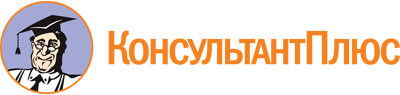 Постановление Законодательного Собрания Омской области от 26.09.2002 N 184
(ред. от 23.05.2024)
"О комиссии Омской области по восстановлению прав реабилитированных жертв политических репрессий"
(вместе с "Положением о комиссии Омской области по восстановлению прав реабилитированных жертв политических репрессий")Документ предоставлен КонсультантПлюс

www.consultant.ru

Дата сохранения: 11.06.2024
 Список изменяющих документов(в ред. Постановлений Законодательного Собрания Омской областиот 15.07.2004 N 241, от 27.09.2007 N 290, от 16.04.2009 N 99,от 16.07.2010 N 226, от 28.03.2013 N 103, от 19.05.2016 N 163,от 23.05.2024 N 170)Список изменяющих документов(в ред. Постановлений Законодательного Собрания Омской областиот 27.09.2007 N 290, от 28.03.2013 N 103)Список изменяющих документов(в ред. Постановления Законодательного Собрания Омской областиот 23.05.2024 N 170)КубицАлексей Леонтьевич-Министр региональной безопасности Омской области, председатель комиссииЧистяковЮрий Юрьевич-начальник управления по взаимодействию с правоохранительными органами Министерства региональной безопасности Омской области, заместитель председателя комиссииАдырбаевМурат Шакенович-депутат Законодательного Собрания Омской областиКалинкинаСветлана Алексеевна-начальник отдела по делам ветеранов и граждан пожилого возраста департамента социальной поддержки Министерства труда и социального развития Омской областиКолодежныйДмитрий Витальевич-руководитель департамента правового развития, проектного управления, информационно-аналитической работы, государственной службы и кадров Министерства образования Омской областиЛепехинаАлла Николаевна-эксперт отдела по вопросам общественного порядка управления по взаимодействию с правоохранительными органами Министерства региональной безопасности Омской областиОвчинниковаОксана Анатольевна-начальник управления планирования и развития жилищного строительства Министерства строительства Омской областиПономареваЛариса Геннадьевна-руководитель департамента развития территорий и государственного управления Министерства экономического развития Омской областиРябиковДмитрий Александрович-заместитель Министра здравоохранения Омской областиТикуноваЗинаида Васильевна-председатель правления Омской региональной общественной организации "Центр развития общественных инициатив"ЧекалинаЛюдмила Александровна-директор бюджетного учреждения Омской области "Исторический архив Омской области"ШипитькоОльга Владимировна-заместитель Министра финансов Омской области